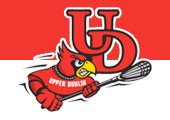 UDHS BOYS LACROSSE HOSTSFREE CLINIC FOR ALL CCLC TEAMS THURSDAY, APRIL 23 FROM 6-7 AT SPARK FIELDFOLLOWED BY:10TH ANNUAL PASTA DINNER FUNDRAISER6:00 – 8:30 PMUDHS CAFETERIAALL CCLC PLAYERS GET 5 FREE DOOR PRIZE TICKETS WITH THEIR $10 ADMISSIONLots of great prizes to be won from Be Your Best Lacrosse Camp, Boathouse Sports, Laxzone and Phillie Elite LB3 plus many other gift cards and Silent Auction Items.Parents are welcome too!Please complete the bottom portion and bring to practice during the week of April 13-17, with your $10 admission.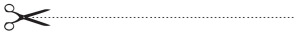 Player Name: ________________________________________________________Coach /Team: _______________________________________________________